		Соглашение		О принятии единообразных технических предписаний для колесных транспортных средств, предметов оборудования
и частей, которые могут быть установлены и/или использованы на колесных транспортных средствах,
и об условиях взаимного признания официальных утверждений, выдаваемых на основе этих предписаний*(Пересмотр 2, включающий поправки, вступившие в силу 16 октября 1995 года)		Добавление 43: Правила № 44		Пересмотр 3 − Поправка 1Дополнение 8 к поправкам серии 04 − Дата вступления в силу: 22 января 2015 года		Единообразные предписания, касающиеся официального утверждения удерживающих устройств для детей, 
находящихся в механических транспортных средствах ("детские удерживающие системы")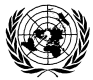 ОРГАНИЗАЦИЯ ОБЪЕДИНЕННЫХ НАЦИЙПункт 7.1.4.1.10.1 изменить следующим образом:"7.1.4.1.10.1		Для ДУС ISOFIX классов размеров А, В и B1:".Пункт 8.1.2.1 изменить следующим образом:"8.1.2.1	Манекен оснащают устройством приложения нагрузки согласно приложению 23. Манекен размещают в удерживающей системе, установленной в соответствии с настоящими Правилами, с учетом инструкций изготовителя со стандартным провесом, как это предписано в пункте 8.1.3.6 ниже, идентично для всех систем".Приложение 23 изменить следующим образом:"Приложение 23		Устройства приложения нагрузки		Устройство приложения нагрузки группы I...		Устройство приложения нагрузки группы II…"E/ECE/324/Rev.1/Add.43/Rev.3/Amend.1−E/ECE/TRANS/505/Rev.1/Add.43/Rev.3/Amend.1E/ECE/324/Rev.1/Add.43/Rev.3/Amend.1−E/ECE/TRANS/505/Rev.1/Add.43/Rev.3/Amend.1E/ECE/324/Rev.1/Add.43/Rev.3/Amend.1−E/ECE/TRANS/505/Rev.1/Add.43/Rev.3/Amend.13 February 2015